This case protects your health equipment while providing a easy way to transport your Chi machine.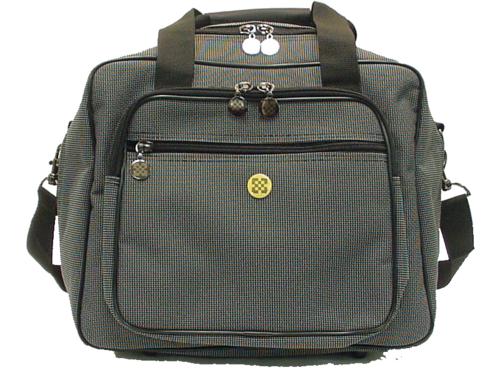 Item Code: HTE-ASS001001 Chi Machine Carrying Bag USD $ 29.99 
BVP 1
